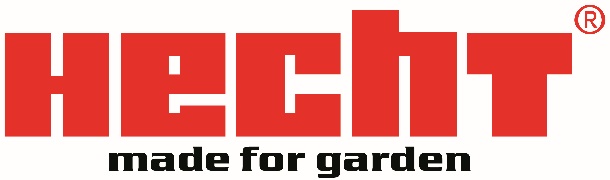 
Prodej vánočních stromků v prodejnách HECHT. V nabídce jsou letos kavkazské jedle vypěstované speciálně pro vánoční trhPraha, 19. listopadu 2019 – Advent a s ním spojený nákup vánočního stromečku se rychle blíží, prodejci již zahajují sezónu. A připravena už je i společnost Hecht, která právě odstartovala prodej řezaných vánočních stromků. Letos jej neukončí tradičně 24. prosince, ale prodej bude probíhat až do vyprodání zásob, nejpozději pak do 7. ledna, kdy se slaví Vánoce podle juliánského kalendáře.I v letošním předvánočním čase nabízí Hecht zákazníkům široký výběr kvalitních vánočních stromků dovážených z plantáží. Zde jsou pěstovány zkušenými farmáři speciálně pro vánoční trh, nejsou tedy vytěženy z lesa. Po zkušenostech z minulých let se letos Hecht zaměří pouze na prodej kavkazských jedlí, které jsou dováženy z klimaticky vhodných podmínek, aby vydržely v domácnostech dlouho svěží a vonící. Výhodou kavkazské jedle jsou její husté, pravidelně rostlé větve, celkově lépe snáší změny teplot a vydrží dlouho čerstvá a neopadává. Celkem jsou v nabídce tři velikosti kavkazských jedlí – S, L, XL. Vánoční stromky jsou k dostání ve všech 32 značkových prodejnách HECHT – specialista na zahradu v prodejní době od 8 do 20 hodin, a to každý den včetně víkendů. Více na www.hecht.cz.